Content Plan We’ve created a template, using the example of the type of content a restaurant might deliver.  The template itself can be used for any business type and tailored around content that your customers would want, expect and will engage with.When you get to the detail – think about different ways of delivering the content (appropriate to the platforms). This can be with videos; competitions; recipes; stories; questionnaires. Add specifics in the boxes and allow for at least 4 posts – 1 per week.  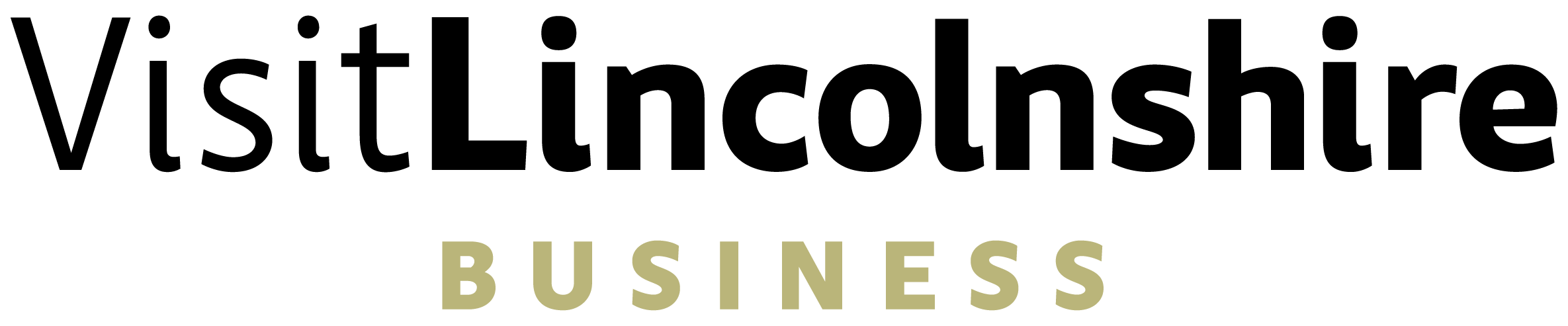 The important thing is to be consistent with your delivery, stick to a logical theme across the year and make it engaging.DescriptionDecemberJanuaryFebruaryMarchAprilMayJuneJulyAugustSeptemberOctoberNovemberRegular communicationFor example: Special offers; Special Events; Restaurant News; Reviews; AwardsFor example: Special offers; Special Events; Restaurant News; Reviews; AwardsFor example: Special offers; Special Events; Restaurant News; Reviews; AwardsFor example: Special offers; Special Events; Restaurant News; Reviews; AwardsFor example: Special offers; Special Events; Restaurant News; Reviews; AwardsFor example: Special offers; Special Events; Restaurant News; Reviews; AwardsFor example: Special offers; Special Events; Restaurant News; Reviews; AwardsFor example: Special offers; Special Events; Restaurant News; Reviews; AwardsFor example: Special offers; Special Events; Restaurant News; Reviews; AwardsFor example: Special offers; Special Events; Restaurant News; Reviews; AwardsFor example: Special offers; Special Events; Restaurant News; Reviews; AwardsFor example: Special offers; Special Events; Restaurant News; Reviews; AwardsSeasonal CommunicationWinter produce
Seasonal Recipes
Producer StoriesWinter produce
Seasonal Recipes
Producer StoriesWinter produce
Seasonal Recipes
Producer StoriesSpring produce
Seasonal Recipes
Producer StoriesSpring produce
Seasonal Recipes
Producer StoriesSpring produce
Seasonal Recipes
Producer StoriesSummer produce
Seasonal Recipes
Producer StoriesSummer produce
Seasonal Recipes
Producer StoriesSummer produce
Seasonal Recipes
Producer StoriesAutumn produce
Seasonal recipes
Producer StoriesAutumn produce
Seasonal recipes
Producer StoriesAutumn produce
Seasonal recipes
Producer StoriesMonthly Topics
(food and restaurant stories and special events or evenings around these holidays)ChristmasNew YearValentinesLent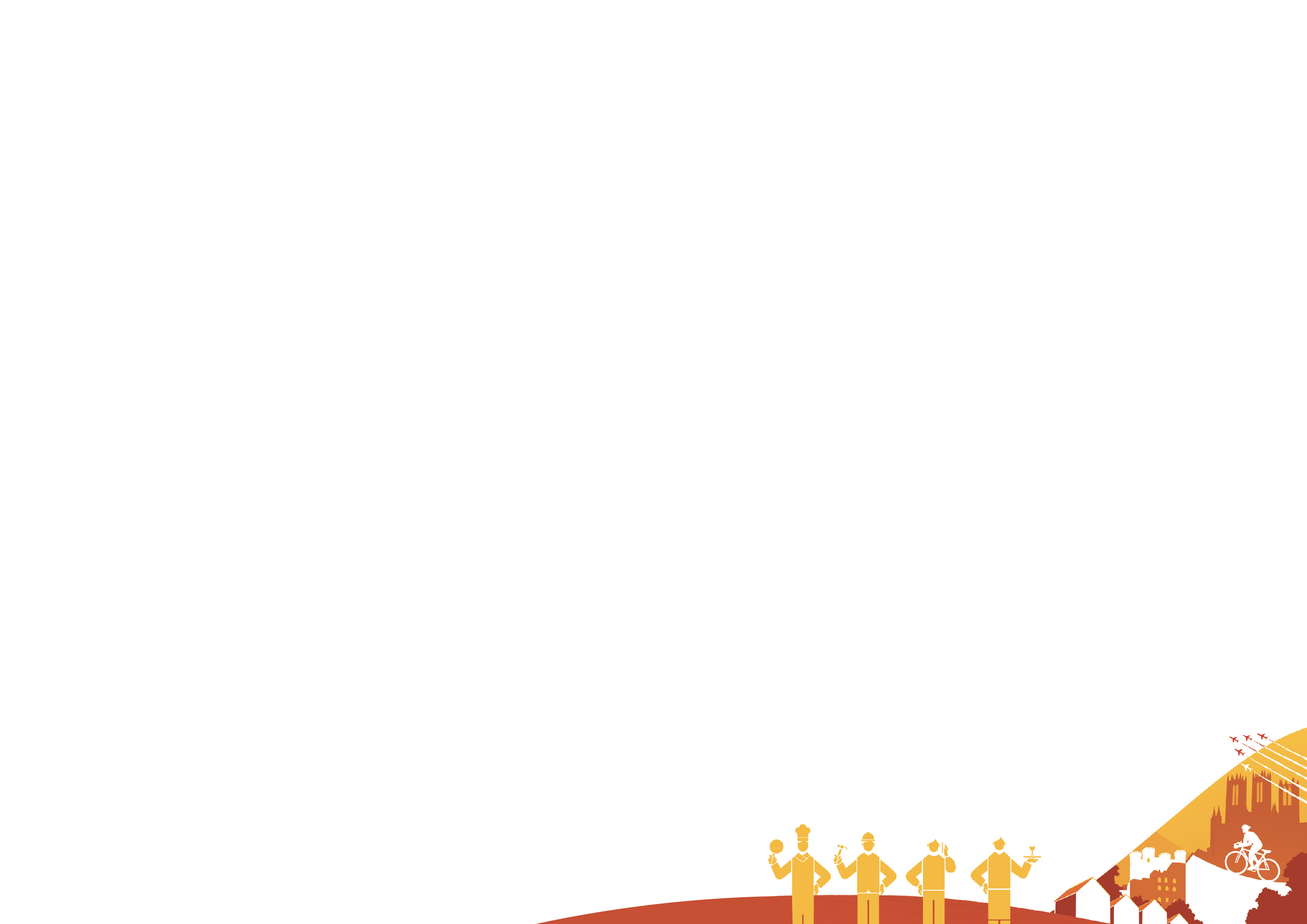 EasterMay DaySummer SolsticeWorld Chocolate DayRice Pudding DayNational Cheese Pizza DayHalloweenGuy FawkesFacebook – stories, events and polls includingInstagram – recipes, includingTik Tok – fun videos includingLinkedIn – news and updates 